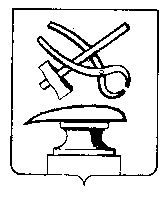 Российская ФедерацияПензенская областьСОБРАНИЕ ПРЕДСТАВИТЕЛЕЙ ГОРОДА КУЗНЕЦКАРЕШЕНИЕО внесении изменения в  Положение об управлении культуры города Кузнецка Принято Собранием представителей города Кузнецка 26 января 2012 годаВ соответствии Федеральным законом от 06.10.2003 №131-ФЗ «Об общих принципах организации местного самоуправления в Российской Федерации», руководствуясь  ст. 36 Устава города Кузнецка Пензенской области,   Собрание представителей города Кузнецка решило:       	1. Внести в Положение об управлении культуры города Кузнецка (далее - Положение), утвержденное решением Собрания представителей города Кузнецка от 18.05.2006 № 93-32/4, следующее изменение: 	1.1. Раздел 5 Положения дополнить пунктом 5.5 следующего содержания: «5.5.  Начальник Управления по согласованию с Главой администрации назначает на должность и освобождает от занимаемой должности руководителей подведомственных учреждений культуры города Кузнецка, в соответствии с действующим законодательством принимает к ним меры поощрения и дисциплинарной ответственности, утверждает их должностные инструкции.».2. Обязанности по государственной регистрации изменений в Положение об управлении культуры города Кузнецка в Межрайонной ИФНС России № 1 по Пензенской области возложить на ведущего специалиста управления культуры города Кузнецка Семенушкину С.К.Глава города Кузнецка                                                                              В.А. Майорова26.01.2012 № 6-49/5